ПРОТОКОЛ ОПОВЕЩЕНИЯ Согласно метеорологических данных ФГБУ «Среднесибирского управления по гидрометеорологии и мониторингу окружающей среды»МБ № 349 от 15.12.2022г.ПРЕДУПРЕЖДЕНИЯ ОБ ОПАСНЫХ ЯВЛЕНИЯХ ПОГОДЫ16 декабря на юге Таймырского МР сохранится очень сильный южный ветер, порывы 15-20 м/с, местами 22-27 м/с, снег, метель.	ПРЕДУПРЕЖДЕНИЯ О НЕБЛАГОПРИЯТНЫХ ЯВЛЕНИЯХ ПОГОДЫ16 декабря в южных районах сохранится морозная погода, температура воздуха ночью местами -30,-40°, на дорогах центральных и южных районов Красноярского края гололедица. ФОНОВЫЙ ПРОГНОЗ ЛАВИННОЙ ОПАСНОСТИ16 декабря в горных районах Красноярского края лавиноопасно.Данную информацию довести до глав муниципальных образований для принятия превентивных мер по предупреждению возникновения ЧС и провести оповещение населения.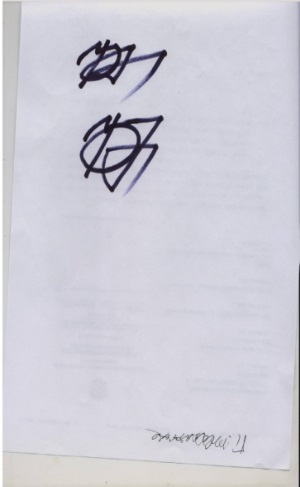 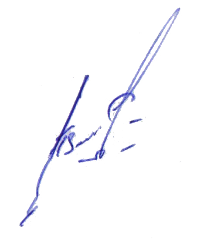 Старший оперативный дежурный   КГКУ «Центр ГО и ЧС Красноярского края »                                             С.В. Балюк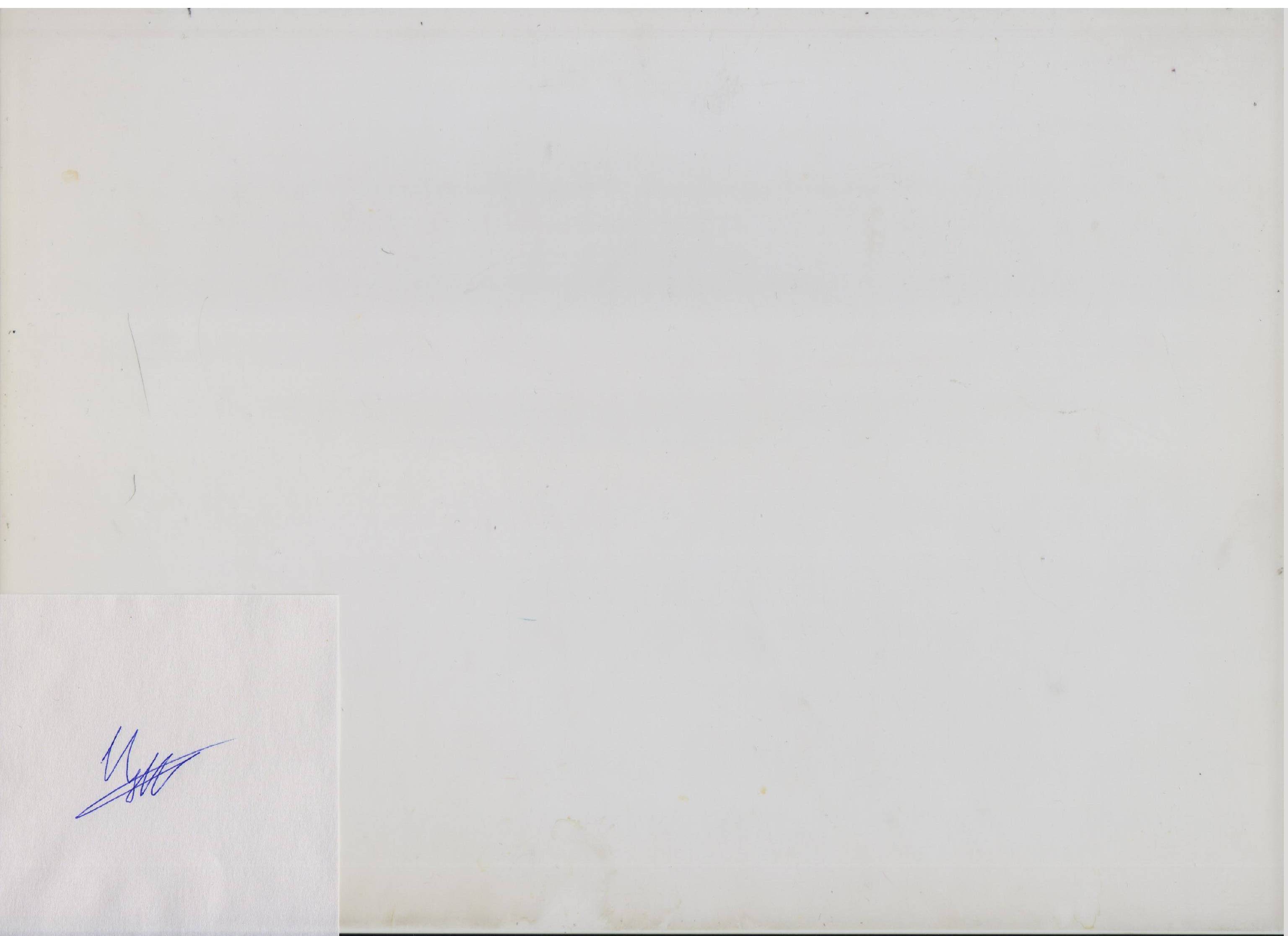 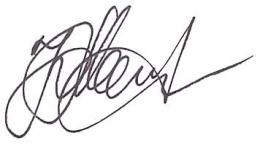 Информация доведена 15.12.2022г. в 13:40 по П-160, П-166м, мобильному приложению "Система оповещения 112", электронной почте и телефону.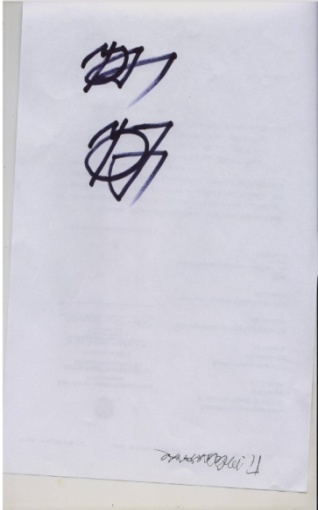 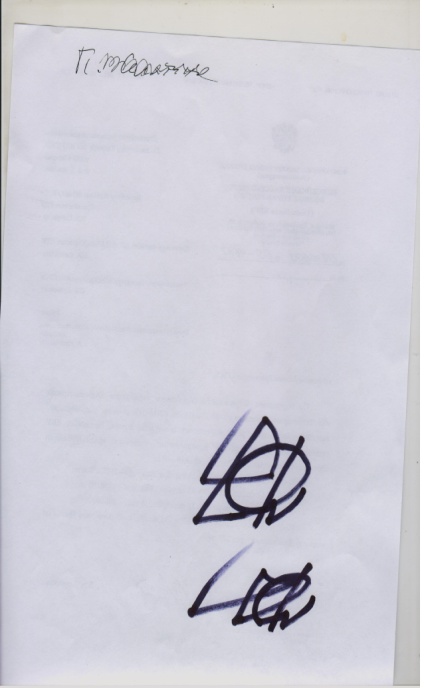 Исполнитель: оперативный дежурный Центра ГОиЧС по Красноярскому краю  Я.В. БородинКонтактный телефон: 8-3912-908807, 908107Эл. Адрес: ingen@krsk.sibrc.mchs.ru